Machala, ___ de ____________ de ____ Señora,Mgs. Katerine Guevara CorreaDirectora de VinculaciónUniversidad Técnica de Machala, Ecuador  Yo, …….. con CI…………, estudiante de la carrera de …………..Una vez que he revisado la convocatoria ………………………….., informo que tengo la intención y voluntad de integrarme al Programa de Movilidad denominado………… ,para estudiar un semestre/ciclo/modulo en la universidad (detalle nombre de universidad),en el ámbito de convenio………………………….. (describir nombre de convenio en el caso que aplique), durante el periodo académico _____, que comprende desde (…..día)  del ( mes….. ) de (año….)  hasta (…..día)  del ( mes….. ) de (año….)  (Firma)_______________________________(Reemplazar con nombres y apellidos del estudiante)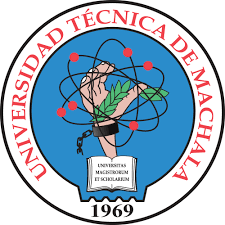 UNIVERSIDAD TÉCNICA DE MACHALADIRECCIÓN DE VINCULACIÓNCarta de intención de integrarse al Programa de Movilidad InternacionalPágina 1-1UNIVERSIDAD TÉCNICA DE MACHALADIRECCIÓN DE VINCULACIÓNCarta de intención de integrarse al Programa de Movilidad InternacionalVersión: 120/07/2020 